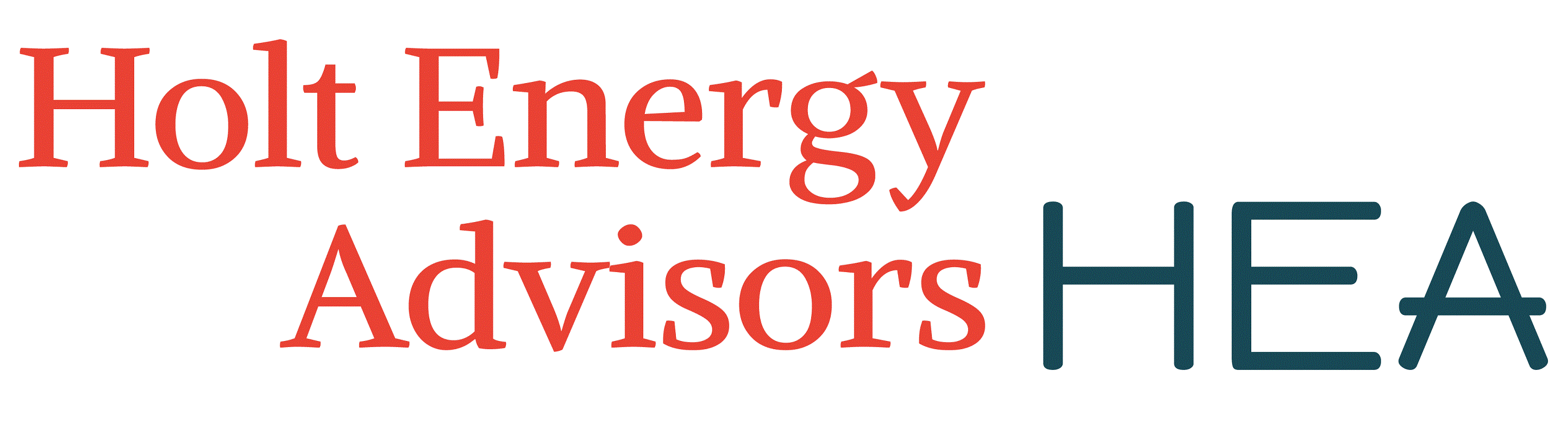 PRESS KITSeptember 2022Holt Energy Advisors LtdHolt Energy Advisors Ltd (“HEA”) is an energy advisory company delivering expert commercial, legal and transaction advisory solutions to the energy sector. HEA was formed in 2018 and provides the following services:Acquisition and Divestments AdvisoryDue Diligence Commercial & Legal AdvisoryEconomic AnalysisHydrocarbon Sales and MarketingEnergy ProcurementStrategy ConsultingTrainingBased from its offices in Canary Wharf , London and ABZ Business Park in Aberdeen, the HEA team provides services to listed and unlisted corporate clients, national governments, joint venture groups, banks and other advisors as well as industry trade groups globally.

The HEA team have collective experience of over 40 completed transactions in the energy sector valued at over $5.5 billion covering 20 countries globally with due diligence projects completed in a further 28 countries.Our Address: 202 Davenport House, 16 Pepper Street, London, E14 9RP.Telephone: + 44 (0) 203 916 0101    General Email: enquiries@holtenergyadvisors.com Media Enquiries: media@holtenergyadvisors.com   Logo and Colour Palette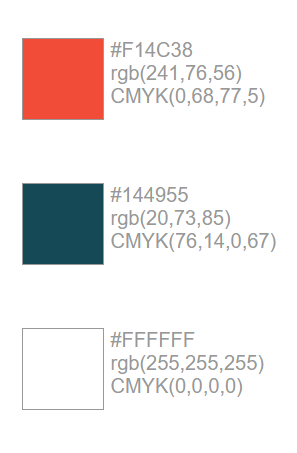 Cropped Logo (Large)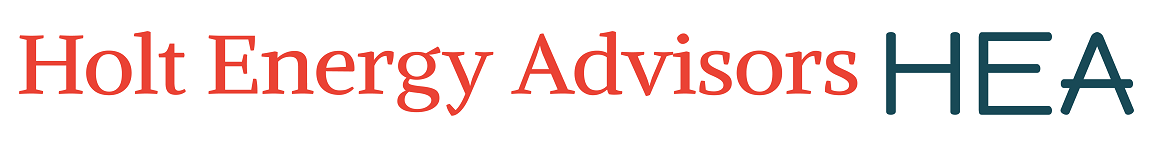 Stacked (Preferred Format)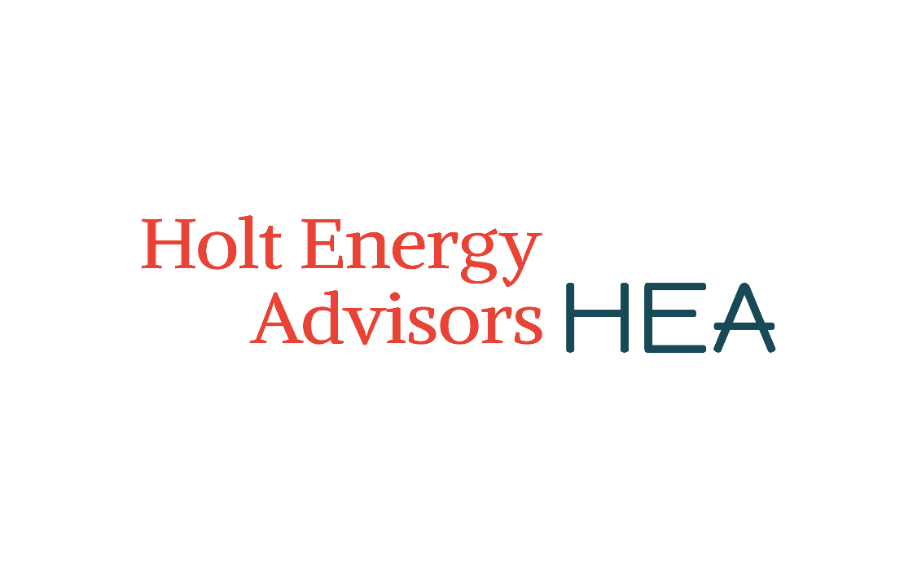 Abbreviation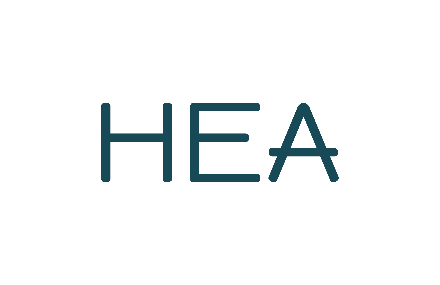 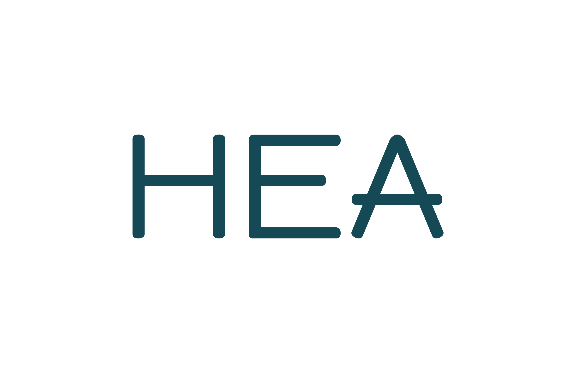 Inverted Images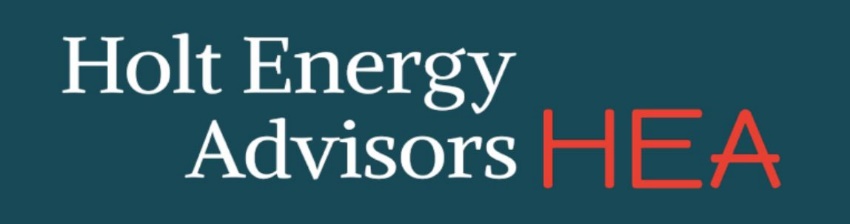 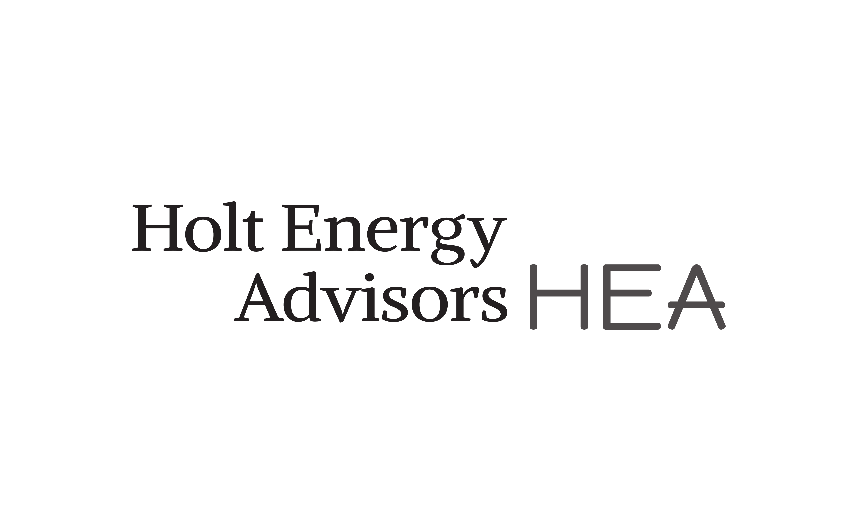 Logo / Image Download Linkhttps://ws.onehub.com/folders/1thcmw11 London Office Images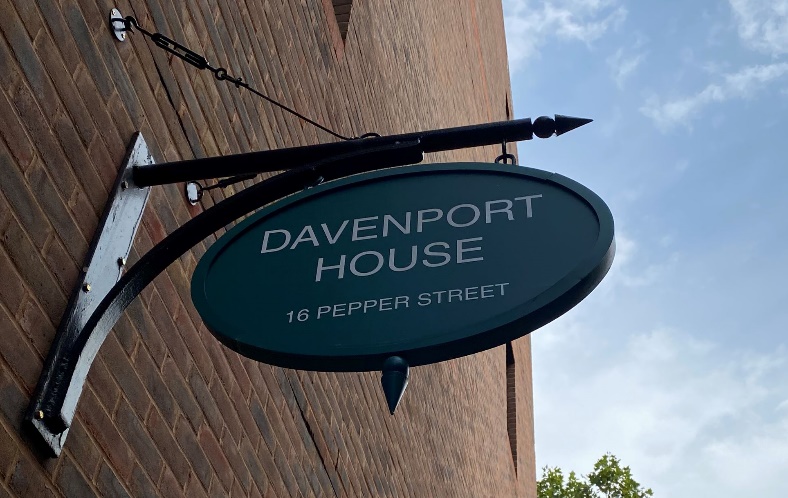 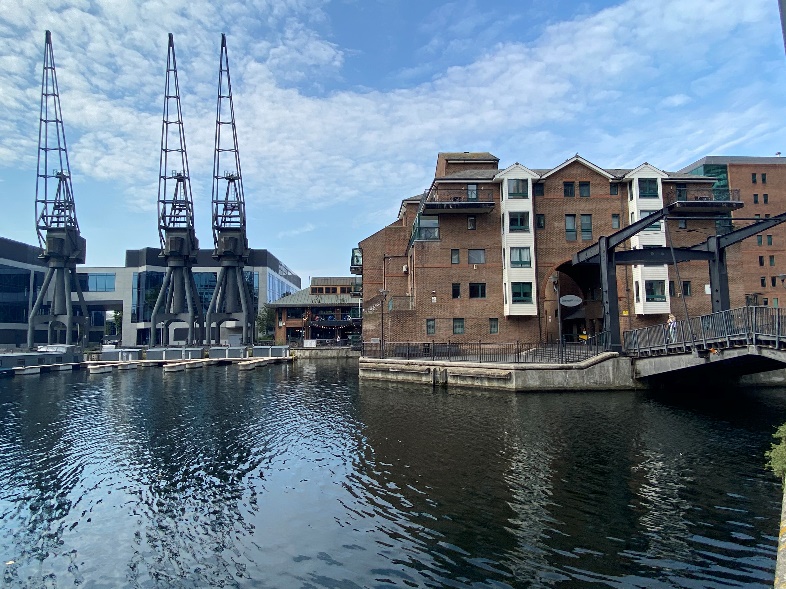 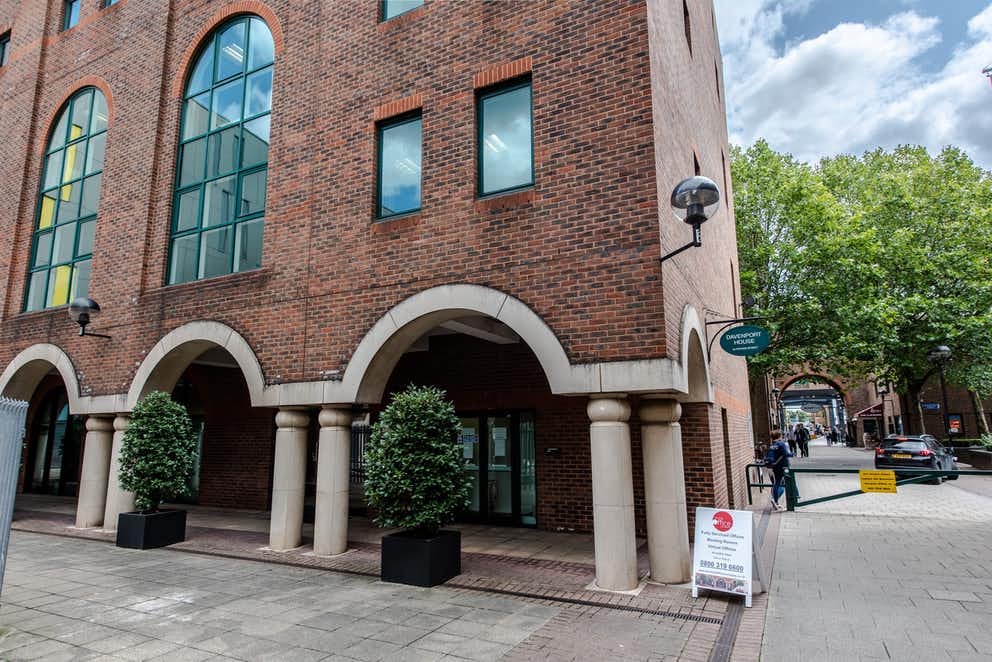 Managing Director Images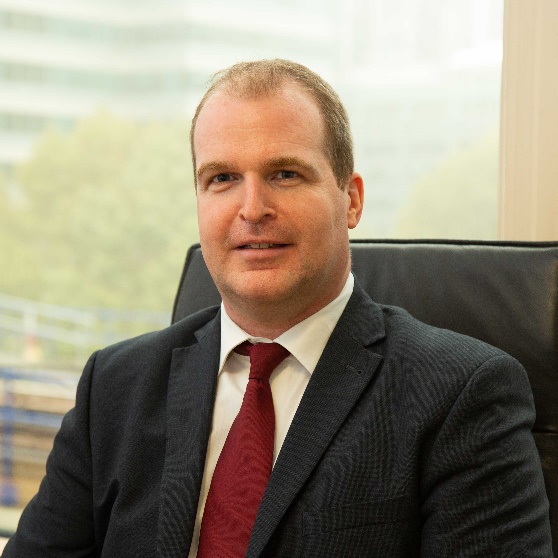 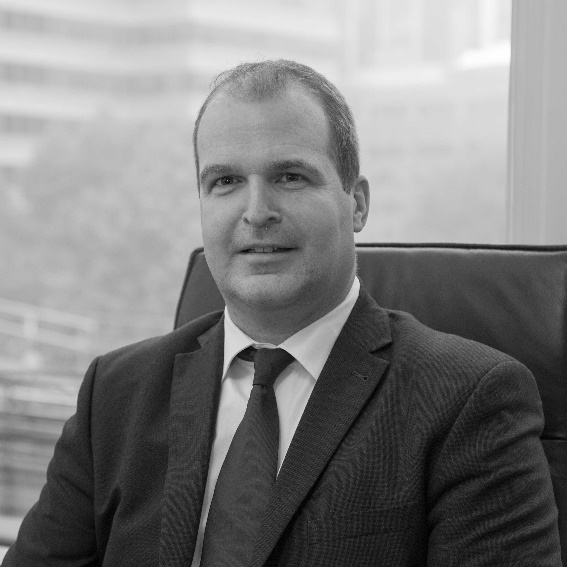 